№п/пАдрес, кадастровый номер земельного участка, площадь земельного участкаСхема размещения мест (площадок)накопления ТКО, Масштаб 1:2000 100Тверская обл., Осташковский городской округ, Хитинский т/о, д.Хитино, кадастровый номер земельного участка 69:24:0145301:377X 57.0998Y 32.9573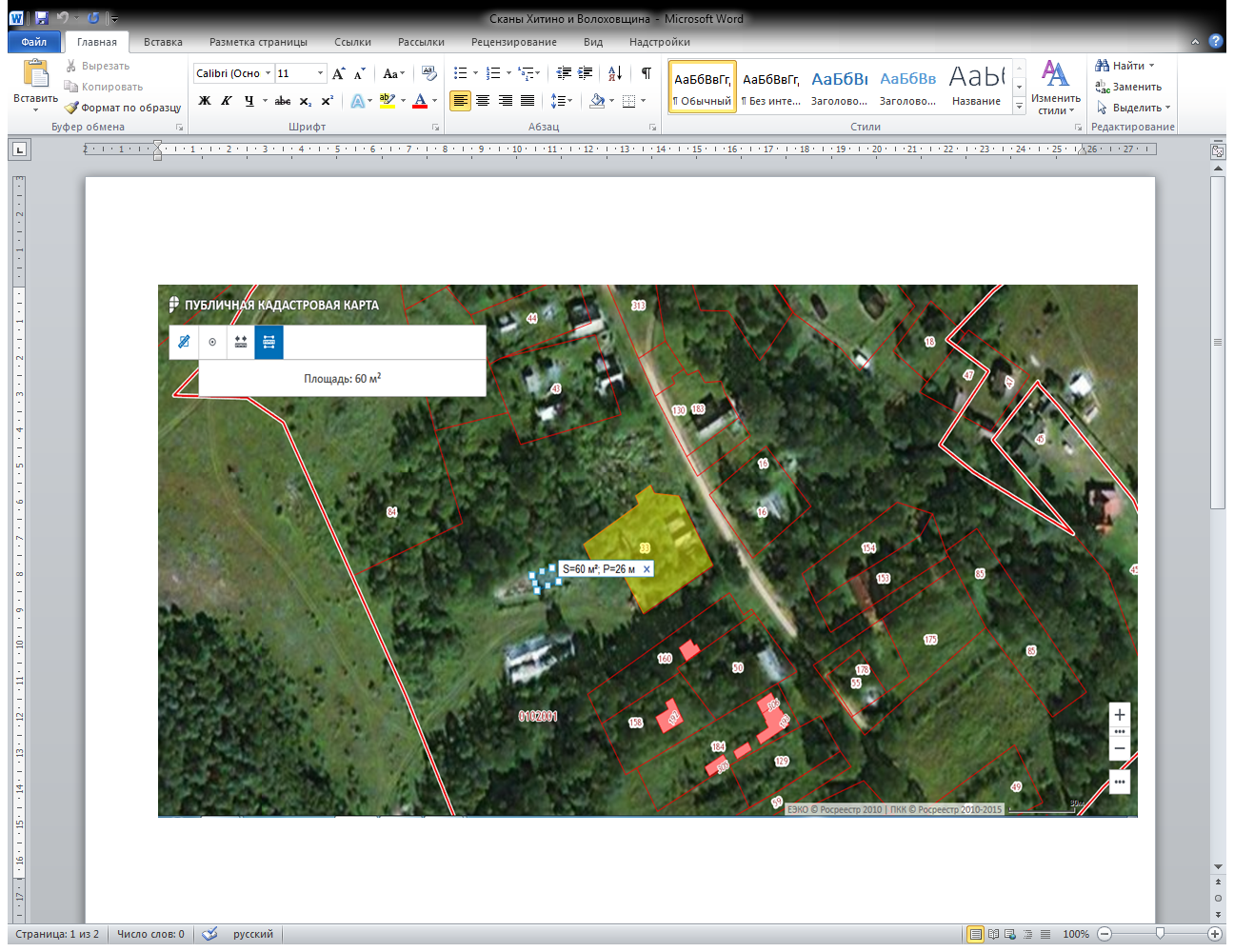 №п/пАдрес, кадастровый номер земельного участка, площадь земельного участкаСхема размещения мест (площадок)накопления ТКО, Масштаб 1:2000101 Тверская обл., Осташковский городской округ, Хитинский т/о, кладбище в д.Кожурица, кадастровый номерземельного участка 69:24:0000014X 57.163104 Y 32.613901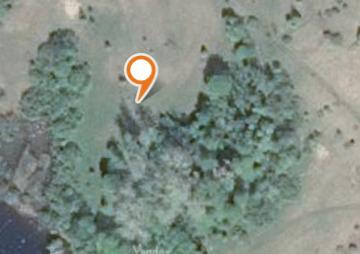 №п/пАдрес, кадастровый номер земельного участка, площадь земельного участкаСхема размещения мест (площадок)накопления ТКО, Масштаб 1:2000 102Тверская обл., Осташковский городской округ, Хитинский т/о, кладбище в д.Носовица,кадастровый номерземельного участка 69:24:0000014X 57.084680 Y 32.814144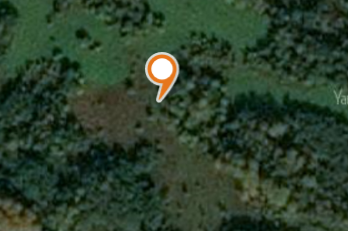 №п/пАдрес, кадастровый номер земельного участка, площадь земельного участкаСхема размещения мест (площадок)накопления ТКО, Масштаб 1:2000Тверская обл., Осташковский городской округ, Хитинский т/о, д.Любимка,кадастровый номерземельного участка 69:24:0145301X 57.097072Y 32.989315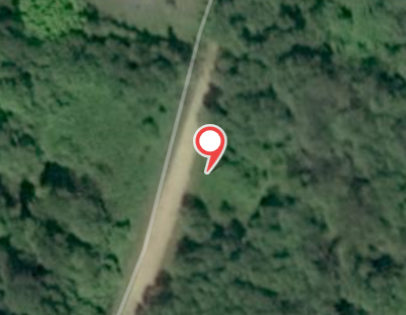 №п/пАдрес, кадастровый номер земельного участка, площадь земельного участкаСхема размещения мест (площадок)накопления ТКО, Масштаб 1:2000Тверская обл., Осташковский городской округ, Хитинский т/о, д.Давыдово ,кадастровый номерземельного участка 69:24:0145101X 57.086283 Y 32.922372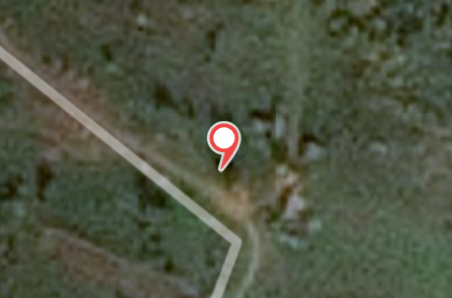 №п/пАдрес, кадастровый номер земельного участка, площадь земельного участкаСхема размещения мест (площадок)накопления ТКО, Масштаб 1:2000Тверская обл., Осташковский городской округ, Хитинский т/о, д.Карповщина ,кадастровый номерземельного участка 69:24:0145101X 57.091413 Y 32.838516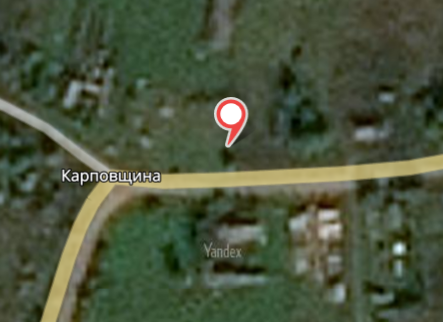 №п/пАдрес, кадастровый номер земельного участка, площадь земельного участкаСхема размещения мест (площадок)накопления ТКО, Масштаб 1:2000Тверская обл., Осташковский городской округ, Хитинский т/о, д.Носовица,кадастровый номерземельного участка 69:24:0145001X 57.087258 Y 32.819413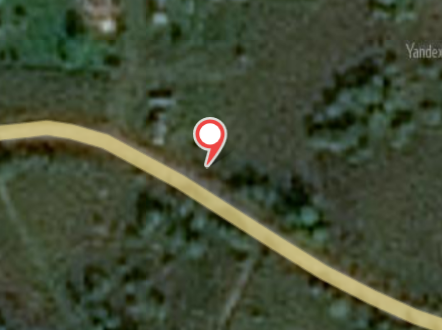 №п/пАдрес, кадастровый номер земельного участка, площадь земельного участкаСхема размещения мест (площадок)накопления ТКО, Масштаб 1:2000Тверская обл., Осташковский городской округ, Хитинский т/о, д.Пихтень,кадастровый номерземельного участка 69:24:0144901X 57.090849 Y 32.794278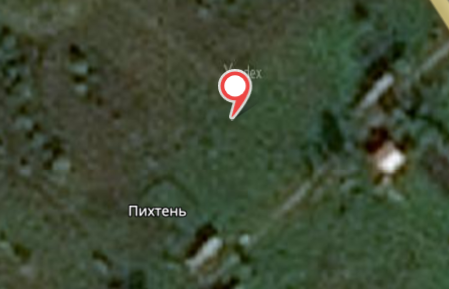 №п/пАдрес, кадастровый номер земельного участка, площадь земельного участкаСхема размещения мест (площадок)накопления ТКО, Масштаб 1:2000293Тверская обл., Осташковский городской округ, Хитинский т/о, д.Жуково,кадастровый номерземельного участка 69:24:0144701X 57.1195Y 32.7573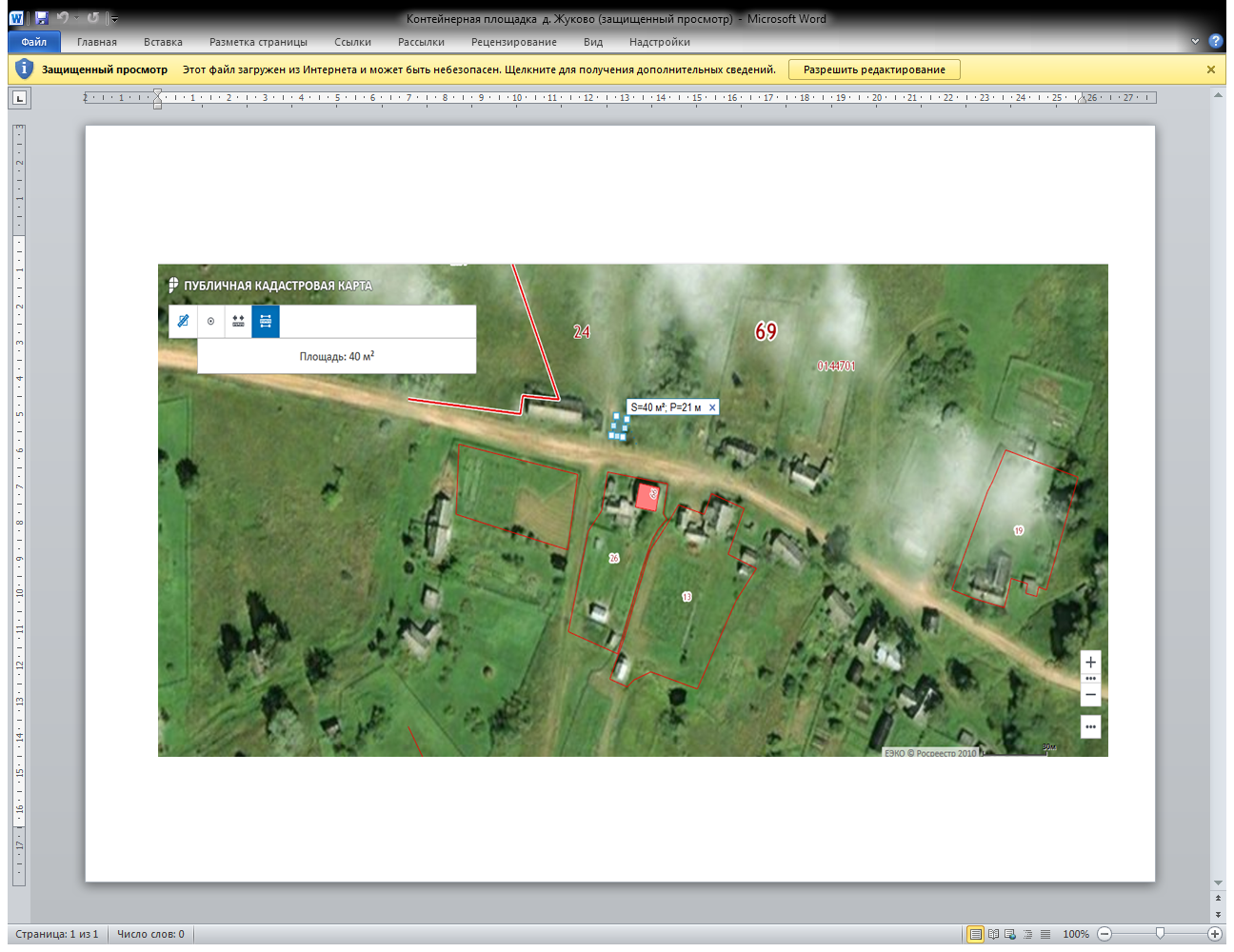 №п/пАдрес, кадастровый номер земельного участка, площадь земельного участкаСхема размещения мест (площадок)накопления ТКО, Масштаб 1:2000Тверская обл., Осташковский городской округ, Хитинский т/о, д.Палиха,кадастровый номерземельного участка 69:24:0144601X 57.142761Y 32.645790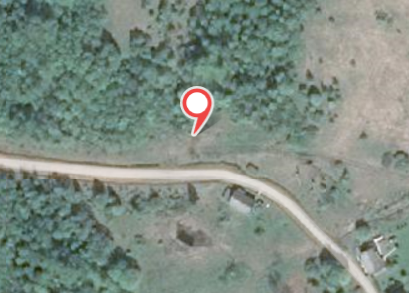 №п/пАдрес, кадастровый номер земельного участка, площадь земельного участкаСхема размещения мест (площадок)накопления ТКО, Масштаб 1:2000Тверская обл., Осташковский городской округ, Хитинский т/о, д.Жуково,кадастровый номерземельного участка 69:24:0150301X 57.119779Y 32.757156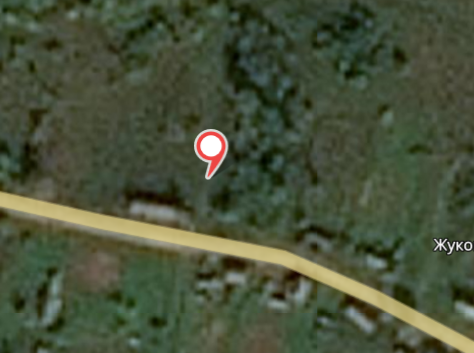 №п/пАдрес, кадастровый номер земельного участка, площадь земельного участкаСхема размещения мест (площадок)накопления ТКО, Масштаб 1:2000Тверская обл., Осташковский городской округ, Хитинский т/о, д.Поребрица,кадастровый номерземельного участка 69:24:0144501X 57.143646Y 32.631199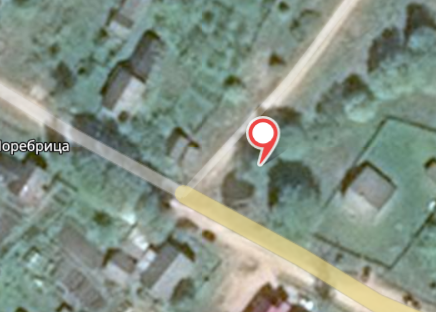 